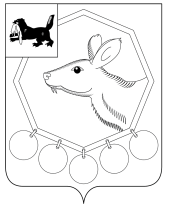 27.02.2024 № 38п/24РОССИЙСКАЯ  ФЕДЕРАЦИЯИРКУТСКАЯ ОБЛАСТЬМУНИЦИПАЛЬНОЕ ОБРАЗОВАНИЕ «БАЯНДАЕВСКИЙ РАЙОН»МЭРПОСТАНОВЛЕНИЕ ОБ УТВЕРЖДЕНИИ ПЕРЕЧНЯ ОРГАНИЗАЦИЙ, ОБЕСПЕЧИВАЮЩИХ ВЫПОЛНЕНИЕ МЕРОПРИЯТИЙ МЕСТНОГО УРОВНЯ ПО ГРАЖДАНСКОЙ ОБОРОНЕ НА ТЕРРИТОРИИ БАЯНДАЕВСКОГО РАЙОНАВ целях обеспечения выполнения мероприятий по гражданской обороне на территории Иркутского районного муниципального образования при военных конфликтах или вследствие этих конфликтов, а также при чрезвычайных ситуациях природного и техногенного характера, в соответствии с Федеральным законом от 12.02.1998 N 28-ФЗ "О гражданской обороне", Федеральным законом от 06.10.2003 N 131-ФЗ "Об общих принципах организации местного самоуправления в Российской Федерации", постановлением Правительства Российской Федерации от 26.11.2007 N 804 "Об утверждении Положения о гражданской обороне в Российской Федерации", приказом МЧС России от 14.11.2008 N 687 "Об утверждении Положения об организации и ведении гражданской обороны в муниципальных образованиях и организациях", руководствуясь ст.ст. 33, 48 Устава МО «Баяндаевский район»,1. Утвердить Перечень организаций обеспечивающих выполнение мероприятий местного уровня по гражданской обороне на территории Баяндаевского района (прилагается).2.	Признать утратившим силу:	- постановление мэра от 28.08.2023 года № 167п/23 «Об утверждении перечня организаций, обеспечивающих выполнение мероприятий местного уровня по гражданской обороне на территории Баяндаевского района»;2. Опубликовать настоящее постановление на официальном сайте МО «Баяндаевский район».3. Контроль за исполнением настоящего постановления возложить заместителя Мэра Кащеева Е.М.Мэр МО «Баяндаевский район» 	А.П. ТабинаевПриложение №1 к постановлению мэра МО «Баяндаевский район»от «27» 02.2024 г. № 38п/24ПЕРЕЧЕНЬОРГАНИЗАЦИЙ, ОБЕСПЕЧИВАЮЩИХ ВЫПОЛНЕНИЕ МЕРОПРИЯТИЙМЕСТНОГО УРОВНЯ ПО ГРАЖДАНСКОЙ ОБОРОНЕ НА ТЕРРИТОРИИБАЯНАДЕВСКОГО РАЙОНАN п/пНаименование организацииМероприятия местного уровня по гражданской обороне в соответствии с Планом гражданской обороны и защиты населения Оповещение населения об опасностях, возникающих при военных конфликтах или вследствие этих конфликтов, а также при чрезвычайных ситуациях природного и техногенного характераОповещение населения об опасностях, возникающих при военных конфликтах или вследствие этих конфликтов, а также при чрезвычайных ситуациях природного и техногенного характера1МКУ "Служба по решению вопросов ГО и ЧС МО «Баяндаевский район»Оповещение органов управления с использованием комплекса технических средств оповещения П-166(М)Обеспечение эвакуации населения, материальных и культурных ценностей Обеспечение эвакуации населения, материальных и культурных ценностей Обеспечение эвакуации населения, материальных и культурных ценностей 2МКУ "Служба по решению вопросов ГО и ЧС МО «Баяндаевский район»Организация планирования, подготовки и проведения мероприятий по эвакуации населенияОбеспечение проведение аварийно-спасательных и других неотложных работ в случае возникновения опасности для населения при военных конфликтах или вследствие этих конфликтов, а также при чрезвычайных ситуациях природного и техногенного характераОбеспечение проведение аварийно-спасательных и других неотложных работ в случае возникновения опасности для населения при военных конфликтах или вследствие этих конфликтов, а также при чрезвычайных ситуациях природного и техногенного характераОбеспечение проведение аварийно-спасательных и других неотложных работ в случае возникновения опасности для населения при военных конфликтах или вследствие этих конфликтов, а также при чрезвычайных ситуациях природного и техногенного характера346-ПСЧ (по охране п. Баяндай) 2 ПСО ФПС ГУ МЧС по Иркутской области»Проведение спасательных работ, тушение пожаров4ОГУЭП «Облкоммунэнерго» Усть-Ордынский филиал Баяндаевский электросетевой участок, ОАО ИЭСК Баяндаевский РЭСПроведение АС и ДНР на сетях электроснабжения5ОГБУЗ «Баяндаевская районная больница»Медицинское обеспечение населения, пострадавшего в результате военных конфликтов или вследствие этих конфликтовСрочное захоронение трупов в военное времяСрочное захоронение трупов в военное времяСрочное захоронение трупов в военное время6Администрации сельских поселений Баяндаевского районаСоздание, подготовка и поддержание в готовности сил и средств для обеспечения мероприятий по срочному захоронению труповВосстановление и поддержание порядка в районах, пострадавших при военных конфликтах или вследствие этих конфликтов, а также при чрезвычайных ситуациях природного и техногенного характераВосстановление и поддержание порядка в районах, пострадавших при военных конфликтах или вследствие этих конфликтов, а также при чрезвычайных ситуациях природного и техногенного характераВосстановление и поддержание порядка в районах, пострадавших при военных конфликтах или вследствие этих конфликтов, а также при чрезвычайных ситуациях природного и техногенного характера7ОП (дислокация п. Баяндай) МО МВД РФ «Эхирит-Булагатский»Обеспечение общественного порядка в зоне ликвидации ЧС мирного и военного времени. Охрана важных объектов экономики в военное времяСрочное восстановление функционирования необходимых коммунальных службСрочное восстановление функционирования необходимых коммунальных службСрочное восстановление функционирования необходимых коммунальных службОГУЭП «Облкоммунэнерго» Усть-Ордынский филиал Баяндаевский электросетевой участок, ОАО ИЭСК Баяндаевский РЭСВосстановление электроснабженияООО «ОКС»Обеспечение населения теплоснабжением, водоснабжением (водоотведением)